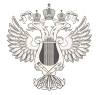 Министерство культуры Российской ФедерацииРекомендации по разработке графика образовательного процесса при реализации дополнительных общеобразовательных предпрофессиональных программ в области искусств1. График образовательного процесса является частью дополнительных общеобразовательных предпрофессиональных программ в области искусств (далее по тексту – предпрофессиональные программы), который разрабатывается детскими школами искусств (далее по тексту – ДШИ) на основании федеральных государственных требований к минимуму содержания, структуре и условиям реализации, а также срокам реализации данных программ (далее по тексту – ФГТ) и с учетом рекомендованных Министерством культуры Российской Федерации примерных учебных планов.2. График образовательного процесса определяет организацию образовательной деятельности и должен отражать: срок реализации предпрофессиональной программы, бюджет времени образовательного процесса (в неделях), предусмотренного на аудиторные занятия, промежуточную и итоговую аттестацию обучающихся, каникулы, резерв учебного времени, объем времени, отведенный на занятия пленэром по предпрофессиональным программам «Живопись» и «Декоративно-прикладное творчество», а также сводные данные по бюджету времени.3. В титульной части графика образовательного процесса указываются: наименование ДШИ, наименование предпрофессиональной программы, срок обучения по предпрофессиональной программе, дата утверждения графика с подписью руководителя ДШИ, заверенная печатью ДШИ.4. Графики образовательного процесса разрабатываются и утверждаются ДШИ по каждой из реализуемых предпрофессиональных программ в соответствии со сроками обучения по ним.5. В ДШИ учебный год начинается 1 сентября и заканчивается в сроки, установленные графиком образовательного процесса.6. При разработке графика образовательного процесса необходимо руководствоваться ФГТ, согласно которым:- продолжительность учебного года с первого класса по класс, предшествующий выпускному классу, составляет 39 недель, в выпускных классах – 40 недель; продолжительность учебных занятий в первом классе составляет 32 недели (за исключением предпрофессиональной программы со сроком обучения 5 лет), со второго класса (при сроке обучения 5 лет – с первого класса) по выпускной класс – 33 недели;- в учебном году предусматриваются каникулы объемом не менее 4 недель, в первом классе для обучающихся по предпрофессиональной программе со сроком обучения 8–9 лет устанавливаются дополнительные недельные каникулы; летние каникулы устанавливаются в объеме 12–13 недель (количество недель каникул устанавливается по той или иной предпрофессиональной программе в соответствии с ФГТ), за исключением последнего года обучения; осенние, зимние, весенние каникулы проводятся в сроки, предусмотренные при реализации основных образовательных программ начального общего и основного общего образования в общеобразовательных организациях.7. Резерв учебного времени, предусмотренный ФГТ, может использоваться ДШИ как на подготовку обучающихся к промежуточной (экзаменационной) аттестации, так и на проведение консультаций. Проведение консультаций, как в полном, так и частичном объеме времени, предусмотренном на данные цели ФГТ, должно отражаться в учебном плане ДШИ (вместо резервной недели указывается «консультации» с указанием объема аудиторных занятий и класса обучения).Адрес этой страницы в сети Интернет http://mkrf.ru//ministerstvo/departament/detail.php?ID=269853&%3BSECTION_ID=19546&%3Bsphrase_id=5365129© 2004 - 2012, Министерство культуры Российской Федерации125993 ГСП-3, Москва, Малый Гнездниковский пер., д. 7/6, стр. 1,2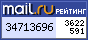 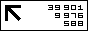 